Date of Issue: January 2020United Learning is committed to safeguarding and promoting the welfare of children and young people and expects all staff and volunteers to share this commitment.PERSON SPECIFICATION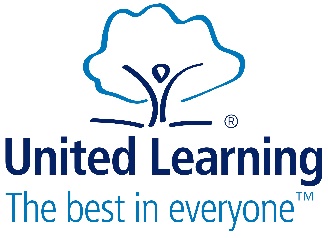 IT Service Site ManagerEssential RequirementDesirable RequirementMethod of AssessmentQualificationsQualificationsQualificationsRelevant Technical Qualifications around Windows Server and Windows Desktop environmentsEvidence of further professional development and training MCSE, CCNA or equivalent technical qualificationsApplication Form CertificatesSkills, Knowledge and ExperienceSkills, Knowledge and ExperienceSkills, Knowledge and ExperienceHighly developed diagnostic and technical trouble-shooting skillsRunning an effective service deskAbility to communicate effectively with both technical and non-technical staffManagement of staff working within a teamExperience in:Windows Server environments including hypervisor deployments in both Hyper-V and VMWareActive DirectoryWindows Desktop DeploymentsAV technologiesBackup solutionsManaging networksExcellent interpersonal skills and able to work closely and establish positive working relationships throughout the schools and with other key stakeholdersAttention to detailExcellent organisational skillsAbility to both work using own initiative and work effectively as part of a teamStrong knowledge of ICT packages: Office, Outlook, Windows.Strong knowledge of Microsoft 365: Teams, SharePoint, OneDrive A commitment to continuous improvementA clear understanding of how IT is effectively used in teaching and learningA genuine interest in technology and a clear strategy for keeping up to date with developmentsExperience of working within education/school environmentKnowledge and experience of leading FITS or ITIL service desk operationsExperience in documenting systems and operations in school environmentsManaging teams across more than one siteSCCM / Endpoint Management and Microsoft InTuneApplication FormInterviewReferencesPersonal Competencies and QualitiesPersonal Competencies and QualitiesPersonal Competencies and QualitiesA commitment to safeguarding and promoting the welfare of children and young peopleHigh levels of personal and professional integrityHigh levels of discretion, confidentiality and awareness of data protectionA proactive, flexible and versatile approachAbility to work effectively and calmly under pressure and manage multiple prioritiesA facilitative approach to problem-solving and a ‘can do’ mind setInterviewReferences